ПОЛОЖЕНИЕо проведении Открытых районных  соревнований  по Фрироупу, в рамках II районного фестиваля "Молодежный межкультурный диалог".ОБЩИЕ ПОЛОЖЕНИЯ         Настоящее положение определяет цели, задачи, порядок организации, проведения и подведения итогов соревнований по Фрироупу.1.2. Фрироуп  («Свободная верёвка») - вид двигательной активности с элементами спорта и экстрима, основанный на преодолении участниками специальных дистанций, состоящих из веревочных элементов, без касаний контрольных поверхностей.1.3. Результат соревнований в Фрироупе, как правило, определяется по времени прохождения дистанции. Официальный сайт фрироупа httpHYPERLINK "http://freerope.org/"://HYPERLINK "http://freerope.org/"freeropeHYPERLINK "http://freerope.org/".HYPERLINK "http://freerope.org/"orgHYPERLINK "http://freerope.org/"/2. ЦЕЛИ И ЗАДАЧИ1.1. Районные соревнования по Фрироупу, в рамках II районного фестиваля "Молодежный межкультурный диалог" проводятся в целях:- популяризации нового вида двигательной экстремальной активности;- расширения сотрудничества в области молодежной политики.1.2. В ходе соревнований решаются следующие задачи:- пропаганда и развитие туристско-спортивной работы с молодежью;- популяризация здорового образа жизни;- формирование активной гражданской позиции, расширения возможностей организованного досуга; - популяризация нового вида спорта в молодёжной среде;-  развитие партнерских отношений между участниками;- выявление сильнейших команд и спортсменов для участия в соревнованиях по Фрироупу различного уровня.3. СРОКИ И МЕСТО ПРОВЕДЕНИЯСоревнования проводятся в МБОУ "Солнечная СОШ №1" в два этапа:1 этап 6 ноября любительский класс, 2 этап 7 ноября спортивный класс. 4. ОРГАНИЗАТОРЫ СОРЕВНОВАНИЙОрганизаторами соревнований являются:4.1. МБОУ "Солнечная СОШ №1". 4.2. МКУ "КМЦ Резерв".4.3. Главный судья соревнований Р.А. Шибаков 89120809500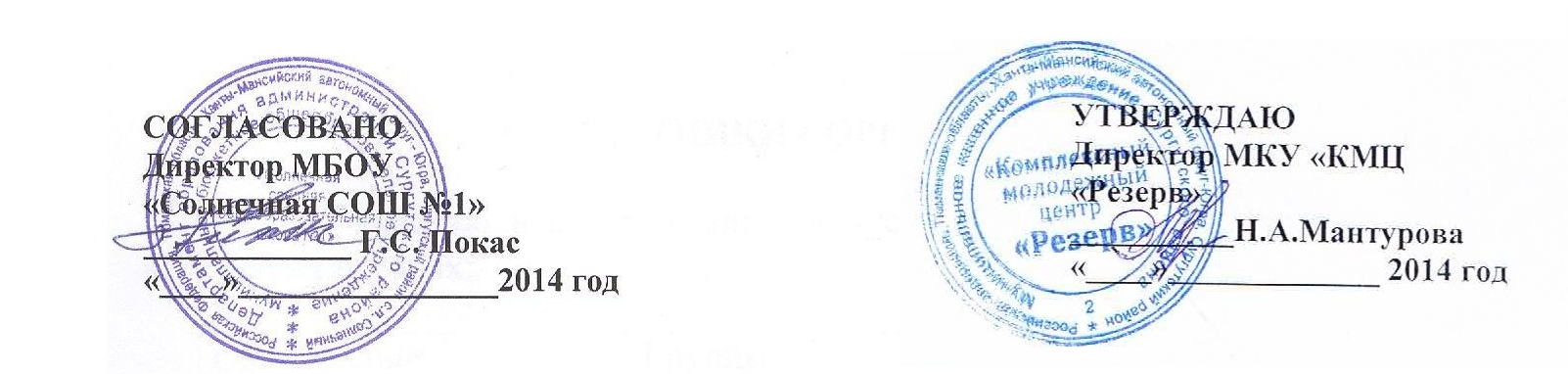 